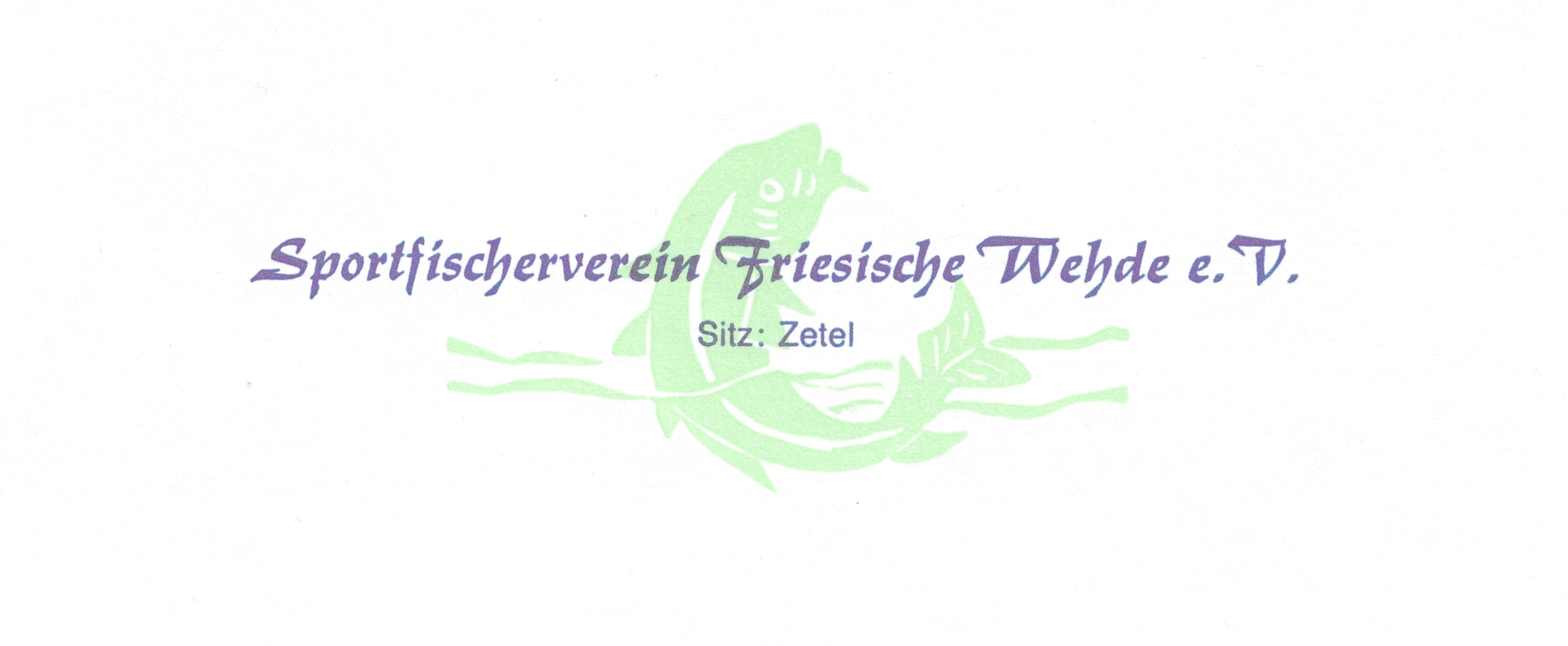 Sportfischerverein 		Sportfischerverein Friesische Wehde e.V. Zetel		Friesische Wehde e.V. ZetelJugendgruppe		Schatzmeister Manfred SteinJugendwart  Anja  Albers		Birkhuhnweg 1Friedeburger Str. 3		26345 Bockhorn26446 Friedeburg		 Tel.: 04465-9775138		Aufnahmeantrag			Mitgl.-Nr.: ___________Name, Vorname: ________________________________ geb. am: ___________________________Wohnort:               ________________________________ Strasse: ___________________________Tel.:                       ___________________ Sportfischerprüfung abgelegt am: ___________________                                                                                                                                    (Kopie beilegen)Bestehende oder bestandene Mitgliedschaft in einem AngelvereinName des Vereines: ___________________________ Dauer: von _________ bis _________Die Entrichtung des vom Verein festgelegten Jahresbeitrages €28,00 erfolgt durch Bankeinzug. Eine Aufnahmegebühr fällt nicht an. Die Mitgliedschaft in der Jugendgruppe führt nicht automatisch zur Übernahme in die Vollmitgliedschaft.Datum: _____________	Unterschrift: ________________________________		                         Erziehungsberechtigte/-rDer Antrag ist spätestens 4 Wochen vor der Aufnahme beim Jugendwart abzugeben!SFV Friesische Wehde e.V. Zetel,                                                 Gläubiger ID: DE4990000001285501                                                                                                Mandatsreferenz: wird separat mitgeteiltSEPA – LastschriftmandatIch ermächtige den SFV Friesische Wehde e.V. Zetel, die für meinen Sohn/Tochter fälligen Zahlungen von meinem Konto mittels Lastschrift einzuziehen. Zugleich weise ich mein Kreditinstitut an, die von Ihnen auf mein Konto gezogenen Lastschriften einzulösen. Hinweis: Ich kann innerhalb von acht Wochen, beginnend mit dem Belastungsdatum, die Erstattung des belasteten Betrages verlangen. Es gelten dabei die mit meinem Kreditinstitut vereinbarten Bedingungen.Kreditinstitut:_____________________________________  BIC______________________________IBAN.:  _________________________________________Ort: ___________________  Datum: _________________  Unterschrift: _______________________Name,Vorname: 	_______________________________________________________Straße, Hausnummer:	_______________________________________________________PLZ, Ort: 	_______________________________________________________Vereinsanschrift:				  	Ingo Frerichs					Bankverbindung:	Raiffeisen Volksbank Varel-Nordenham e.G.Friedeburger Str. 3					IBAN:  DE18 2826 2673 0350 0179 00    			     26446 Friedeburg					BIC:  GENODEF1VAR Tel.: 04465-9775138    				BLZ:  28262673   Konto:  350017900Mail: ingo.frerichs1@ewetel.net